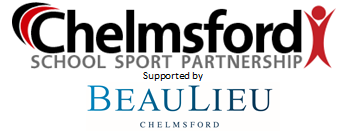 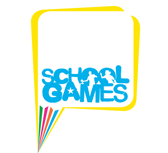 This is to congratulate________________________________For participatingin the ‘Enter Year Group’    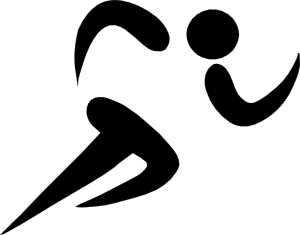 